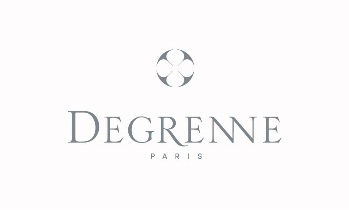 FICHE DE POSTETechnicien(ne) Qualité Industriel(le)Le métier Le technicien qualité analyse la qualité du produit après sa production en usine. En fonction des consignes et des protocoles de sécurité mis en place par l’entreprise, le technicien applique les éléments de vérification pour certifier le produit. Pour mettre en place le contrôle qualité, le technicien vérifie le process de fabrication et les conditions de création du produit. Il se rend sur le terrain pour recueillir les informations cruciales pour connaître les composants du produit et déterminer l’ensemble des procédés de fabrication.Les Prérequis Formaliser un processus qualité produit/processFormaliser un processus opérationnelRédiger des documents applicables par les utilisateursAméliorer la qualité du couple produit/process• 	Identifier les sources de progrès à partir de données significatives• 	Conduire une analyse de risque de type AMDEC, ou autre• 	Réaliser un audit au regard d'un référentiel interne ou externeMettre en place un plan d'action• 	Identifier la situation initiale par rapport à l'attendu en utilisant les indicateur(s) approprié(s)• 	Analyser les écarts• 	Définir un plan d'action et en mesurer l'efficacité Les attendus du posteAccompagner les opérateurs sur les problèmes qualité rencontrés sur le terrainRésoudre des problèmes, animer des réunionsOrganiser et réaliser des contrôles qualités – métrologiesAnalyser fonctionnellement, analyser des valeursAccompagner les Systèmes de Management, le SMQ, le SMI, AMDECMesurer, suivre des indicateurs et Tableaux de bordConduire des projetsManager la stratégique du risqueFormer des formateurs et structurer de la communicationMaitriser Statistiquement les ProcédésLa Formation initialeBac Pro Technicien QualitéL’ExpérienceConnaissances et expériences dans l'industrieLes horaires Equipes 2 x 8 alternantes : 5h00 – 13h00 et 13h00 - 21h00Le salaire Selon expérience